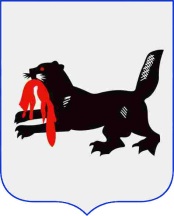 У К А ЗГубернатора Иркутской области              28 сентября 2016 года                                                                                 № 232-угИркутскО внесении в Законодательное Собрание Иркутской области проекта закона Иркутской области «О внесении изменений в Закон Иркутской области «Об областном бюджете на 2016 год»В соответствии со статьей 27 Закона Иркутской области 
от 23 июля 2008 года № 55-оз «О бюджетном процессе Иркутской области», руководствуясь статьей 59 Устава Иркутской области,П О С Т А Н О В Л Я Ю:1. Одобрить прилагаемый проект закона Иркутской области «О внесении изменений в Закон Иркутской области «Об областном бюджете на 2016 год» и внести его на рассмотрение Законодательного Собрания Иркутской области.2. Докладчиком определить министра финансов Иркутской области  Бояринову Н.В.С.Г. Левченко